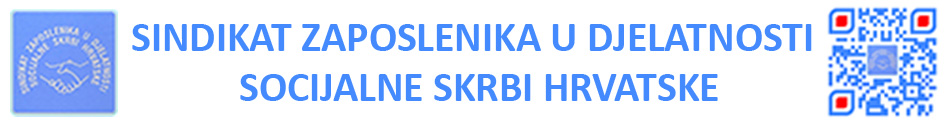 10 000 ZAGREB, BAŠTIJANOVA 48TEL:  01/ 3692-403, FAKS: 01/ 3692-415IBAN HR21 2340 0091 1100 1789 6, e-mail: sindikat.szdssh@gmail.com, OIB  38729324054GLASAČKI LISTIĆPRIHVAĆATE LI PONUDU VLADE RH OD 26.10.2022.:-  POVEĆANJE OSNOVICE  ZA PLAĆE U 2022. g.  ZA 6%  OD 01.10.2022. g.  -  POVEĆANJE OSNOVICE U  2023. g.   ZA 2% OD 01.04.2023. g. - IZNOS BOŽIĆNICE ZA 2022. g.  - 1.750,00 KN ( 232 EUR)- DAR U PRIGODI DANA SV. NIKOLE  ZA 2022. g. -  754,00 KN (100 EUR)- REGRES ZA 2023.g.  - 1.750,00 KN (232  EUR)   DA 								NE